Android leren - training en zelfstudie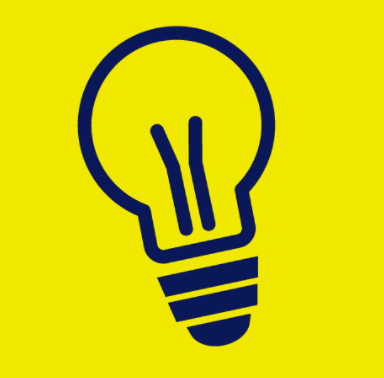 Ben je slechtziend of blind en wil je leren werken met de Android telefoon of tablet?Onderstaande modules kun je zelfstandig kunt volgen om je vaardigheden te verbeteren. Ze zijn geschreven voor mensen met een visuele beperking die gebruik maken van de schermlezer Talkback. In de eerste twee delen leer je hoe Talkback werkt, daarna kun je elk van de andere delen in volgorde naar wens doornemen.Overzicht Android lerenAndroid leren 1 - Aan de slag met TalkBackAndroid leren 2 - Je toestel aanzettenAndroid leren 3 - TalkBack gebarenAndroid leren 4 - Een app gebruikenAndroid leren 5 - Meer Talkback functiesAndroid leren 6 - Apps installerenAndroid leren 7 - Contacten beherenAndroid leren 8 - TelefonerenAndroid leren 9 - Chatten met WhatsAppAndroid leren 10 - Internet met ChromeAndroid leren 11 - Mailen met GmailAndroid leren 12 - Agenda beherenAndroid leren 13 - Google AssistentAndroid leren 14 - Extern toetsenbord gebruikenAndroid leren 15 - Braille leesregel gebruikenBraille sneltoetsen en commando’s voor AndroidHeb je nog vragen?Mail naar kennisportaal@visio.org, of bel 088 585 56 66.Meer artikelen, video’s en podcasts vind je op kennisportaal.visio.orgKoninklijke Visio expertisecentrum voor slechtziende en blinde mensenwww.visio.org 